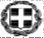 ΕΛΛΗΝΙΚΗ ΔΗΜΟΚΡΑΤΙΑ ΥΠΟΥΡΓΕΙΟ ΠΑΙΔΕΙΑΣ, ΘΡΗΣΚΕΥΜΑΤΩΝ ΚΑΙΑΘΛΗΤΙΣΜΟΥΣΧΟΛΗ ΑΝΩΤΕΡΗΣ ΕΠΑΓΓΕΛΜΑΤΙΚΗΣ ΚΑΤΑΡΤΙΣΗΣ (Σ.Α.Ε.Κ.)«ΧΡΗΣΤΟΣ Σ. ΖΕΡΕΦΟΣ»Θεσσαλονίκης 151, 176 10, ΚαλλιθέαΤΗΛ: 210.4857652 – 210.4857622ΗΜΕΡΟΜΗΝΙΑ ………/…	/2024ΠΡΟΣ:Σ.Α.Ε.Κ. ΣΔΣΤΕΑΙΤΗΣΗ ΑΝΑΝΕΩΣΗΣ ΕΓΓΡΑΦΗΣ ΚΑΤΑΡΤΙΖΟΜΕΝΟΥΟΝΟΜΑΣΤΙΚΑ ΣΤΟΙΧΕΙΑ(όπως γράφονται στην ταυτότητα/διαβατήριο)Σας παρακαλώ για την εγγραφή μουΕΠΩΝΥΜΟ:…………………………………στο …………………. (…	)(1)ΟΝΟΜΑ:…………………………………….εξάμηνο κατάρτισης της ΕιδικότηταςΟΝΟΜΑ ΠΑΤΕΡΑ:………………………….………………………………………..ΟΝΟΜΑ ΜΗΤΕΡΑΣ:………………………..(……………………)(2)ΓΕΝΟΣ ΜΗΤΕΡΑΣ:…………………………Επίσης, δηλώνω υπεύθυνα και ενΣΤΟΙΧΕΙΑ ΤΑΥΤΟΤΗΤΑΣ/ ΔΙΑΒΑΤΗΡΙΟΥγνώσει των συνεπειών του Ν. «ΠερίΑΡΙΘΜΟΣ:………………………..………ψευδούς δηλώσεως» ότι:ΗΜΕΡΟΜΗΝΙΑ ΕΚΔΟΣΗΣ:…………1. Δεν έχω εγγραφεί σε άλλο Σ.Α.Ε.Κ.ΕΚΔΟΥΣΑ ΑΡΧΗ:………………………….2. Έχω λάβει γνώση του ΚανονισμούΔΗΜΟΣ/ΚΟΙΝΟΤΗΤΑ ΕΓΓΡΑΦΗΣ:Λειτουργίας των Σ.Α.Ε.Κ. και των………………………………………………..λοιπών υποχρεώσεών μου ωςΑΦΜ: ……………………………………..καταρτιζόμενος/η & τααποδέχομαι.ΑΜΚΑ: ……………………………………3. Προσκομίζω απόδειξη καταβολήςδιδάκτρωνΣΤΟΙΧΕΙΑ ΕΠΙΚΟΙΝΩΝΙΑΣΔΙΕΥΘΥΝΣΗ:……………………….……Ο/Η ΑΙΤ	&Ο/Η ΔΗΛ……Τ.Κ. :…………………ΠΕΡΙΟΧΗ:…………………ΠΟΛΗ:…………….ΝΟΜΟΣ:………………………………...(Υπογραφή)ΤΗΛΕΦΩΝΟ ΟΙΚΙΑΣ:……………………..ΚΙΝΗΤΟ 1 :……………………………….ΚΙΝΗΤΟ 2 :……………………………….EMAIL:………………………………………………….